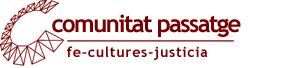 PASQUA 2017ESTADA A TIANA del 13 al 16 d'abrilButlleta d’inscripcióParticiparem a l’estada completa des del dia 13 fins al 16:Nom i cognom                                 Tarifa        Nom i cognom                                 Tarifa        Nom i cognom                                 Tarifa        Nom i cognom                                 Tarifa        Nom i cognom                                 Tarifa                              Total a pagar.............                                                                  Pagat com a reserva...                            Resta per pagar.........      Núm. de mòbil de referència        Mail:       Transport:  (la casa és de fàcil accés amb transport públic metropolità)Tenim cotxe i oferim       places      Necessitem       placesCangur:Necessitem cangur per      nens/nenes de       anysRègim especial:Sense sal                              Celíac                              Vegetarià       Al·lèrgies (especificar)       Preu total a abonar                                 Abonat com a reserva      Data         SignaturaParticiparem alguns dies o celebracions soltes:Nom i cognom                                  Tarifa        Nom i cognom                                  Tarifa        Nom i cognom                                  Tarifa        Nom i cognom                                  Tarifa        Nom i cognom                                  Tarifa                              Total a pagar............                                                                  Pagat ......................                            Resta per pagar........       Núm. de mòbil de referència        Mail:       		Dinar   Sopar    Dormir-esmorzar 	   Habitació:Dijous		     	         		   		             Individual    Divendres 	     	         		   	  	             Doble          	   Dissabte	     	         		   	Transport:Tenim cotxe i oferim       places      Necessitem       placesPugem el dia               i baixem              Pugem el dia         i baixem         Cangur:Necessitem cangur per       nens/nenes de       anysRègim especial:Sense sal                              Celíac                              Vegetarià       Al·lèrgies (especificar)       Preu total a abonar                                 Abonat com a reserva      Data      Signatura